 Завод изготовитель хвойного экстракта для ванн «ХВОИНКА»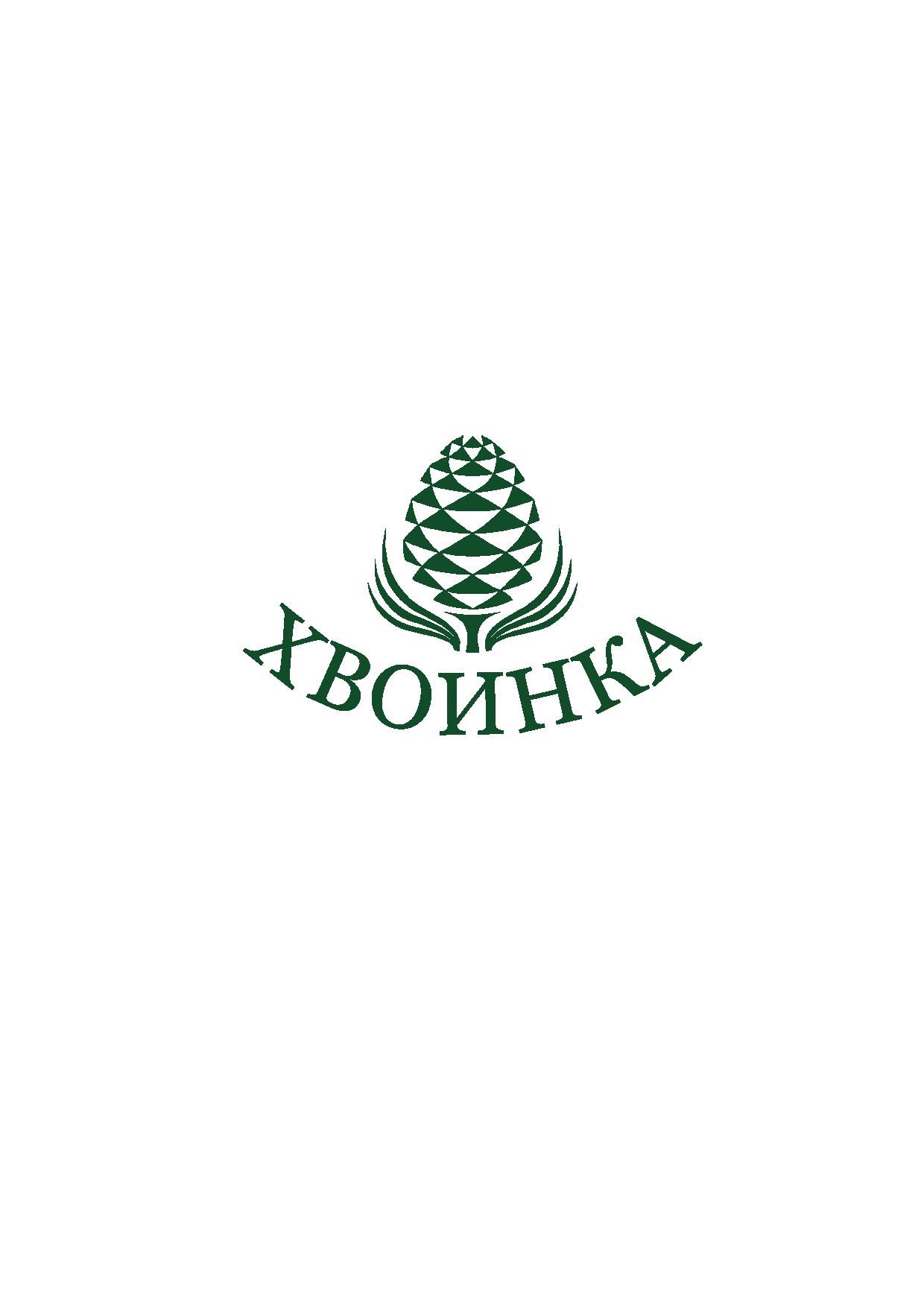 ООО «Эко-Инновации» ИНН 7707768223 ОГРН 1127746036912
Адрес г.Москва, Десеновское, ул. Нововатутинская 6-я, д.1
Тел. +7 (495) 266-64-49+7 (916) 600-444-9E-mail: info@khvoinka.ruwww.khvoinka.ru_________________________________________________________________________________________________ТЗ№ п/пНаименование товара, расфасовка, страна производстваХарактеристикаКоличествоЕд. изм.1Экстракт жидкий для ванн-Хвойный, флакон 1 л.,Натуральный хвойный экстракт получен из хвои сосны и ели путем водной экстракции. Состав и технические характеристики: - Цвет – зеленовато-коричневый.- Плотность 1,02-1,35 г/ см3.- Водородный показатель pH 6,0-7,5- Не окрашивает ванны.- Не содержит скипидар и скипидарные эмульсии.- Не засоряет систему гидромассажных ванн.-Экстракт содержит витамины С.В1, В2, В6, РР, Н, фолиевую кислоту, органические кислоты, флавоноиды, дубильные вещества, танниды, микро- и макроэлементы, растительные гормоны. - Расход:  100 мл экстракта  на ванну (120-140 л).- Объем флакона, 1 литр- Срок годности, 24 месяца-шт.2Экстракт жидкий для ванн - Хвойный с натуральным эфирным маслом лаванды, флакон 1 л.,Натуральный хвойный экстракт получен из хвои сосны и ели путем водной экстракции. Состав и технические характеристики: - Натуральное эфирное масло лаванды- Цвет – зеленовато-коричневый.- Плотность 1,02-1,35 г/ см3.- Водородный показатель pH 6,0-7,5- Не окрашивает ванны.- Не содержит скипидар и скипидарные эмульсии.- Не засоряет систему гидромассажных ванн.-Экстракт содержит витамины С.В1, В2, В6, РР, Н, фолиевую кислоту, органические кислоты, флавоноиды, дубильные вещества, танниды, микро- и макроэлементы, растительные гормоны. - Расход:  100 мл экстракта  на ванну (120-140 л).- Объем флакона, 1 литр- Срок годности, 24 месяца-шт.